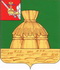 АДМИНИСТРАЦИЯ НИКОЛЬСКОГО МУНИЦИПАЛЬНОГО РАЙОНАПОСТАНОВЛЕНИЕ26.12.2019 года                                                                                                                         № 1349г. НикольскОб утверждении  порядкасоставления, утверждения и ведения бюджетной сметыказенных учрежденийВ соответствии со статьей 221 Бюджетного кодекса Российской Федерации, приказа Министерства финансов Российской Федерации от 14.02.2018 года № 26н;ПОСТАНОВЛЯЮ:	1. Утвердить  Порядок составления, утверждения и ведения бюджетной сметы казенных учреждений Никольского муниципального  района, согласно приложения № 1 к настоящему постановлению.2. Признать утратившим силу:	- постановление администрации Никольского муниципального района от 23.11.2009 года № 445 "Об утверждении порядка составления, утверждения и ведения бюджетных смет администрацией Никольского муниципального района";		- постановление администрации Никольского муниципального района от 01.11.2011 года № 935 «Об утверждении порядка составления, утверждения и ведения бюджетной сметы казенных учреждений»;3. Настоящее постановление вступает в силу  со дня подписания.Руководитель администрацииНикольского муниципального района                                                                  А.Н. БаданинаУтвержденПостановлением АдминистрацииНикольского муниципального районаот 26.12.2019 года N1349 ПОРЯДОК СОСТАВЛЕНИЯ, УТВЕРЖДЕНИЯ И ВЕДЕНИЯ БЮДЖЕТНОЙ СМЕТЫКАЗЕННЫХ УЧРЕЖДЕНИЙI. Общие положения          1. Настоящий Порядок разработан в соответствии со статьей  221 Бюджетного кодекса Российской Федерации и приказом Министерства финансов Российской федерации  от 14.02.2018 года № 26н " Об общих требованиях к порядку составления, утверждения и ведения бюджетных смет казенных учреждений"2. Настоящий Порядок устанавливает требования к составлению, утверждению и ведению бюджетной сметы (далее - смета казенных учреждений) района, а также с учетом положений статьи 161 Бюджетного кодекса Российской Федерации .II. Порядок составления и утверждения  бюджетной  сметы. 3. Бюджетная  смета составляется в целях установления объема и распределения направлений расходования средств, выделенных для учреждения из районного бюджета Никольского муниципального района на  очередной финансовый год   и плановый период на основании доведенных до учреждения  лимитов бюджетных обязательств на принятие и (или) исполнение бюджетных обязательств по обеспечению выполнения  функций казенного учреждения, включая бюджетные обязательства по предоставлению бюджетных инвестиций и субсидий юридическим лицам (в том числе субсидии бюджетным учреждениям), (далее- лимиты бюджетных обязательств).4. Смета казенных учреждений составляется учреждением путем формирования показателей сметы на второй год планового периода и внесения изменений в утвержденные показатели сметы на очередной финансовый год и плановый период в соответствии с приложениями № 1 и № 2 к настоящему Порядку.Смета казенных учреждений составляется на основании обоснований (расчетов) плановых сметных показателей, являющихся неотъемлемой частью сметы. Обоснования (расчеты) плановых сметных показателей составляются в процессе формирования проекта решения о бюджете на очередной финансовый год  и плановый период .5. Формирование проекта сметы на очередной финансовый год (на очередной финансовый год и плановый период) осуществляется в соответствии со сроками, установленными в Порядке ведения сметы.Учреждение в течение десяти рабочих дней  со дня получения  уведомления о лимитах бюджетных обязательств составляет бюджетную смету  по установленной форме в соответствии с  приложением 1 к настоящему Порядку в двух экземплярах: один экземпляр остается в учреждении, второй экземпляр передается в сектор ГКУ ВО областного казначейства по Никольскому району. 6. Показатели бюджетной сметы формируются в разрезе кодов классификации расходов бюджетов бюджетной классификации Российской Федерации с детализацией по кодам подгрупп и (или) элементов видов расходов классификации расходов бюджетов, с детализацией по кодам статей и подстатей классификации операций сектора государственного управления. 7. Составленная бюджетная  смета казенных учреждений, осуществляющим бюджетные полномочия главного распорядителя бюджетных средств, утверждается руководителем главного распорядителя (распорядителя) бюджетных средств  или иным лицом, уполномоченным действовать от имени главного распорядителя (распорядителя) бюджетных средств.Смета учреждения, не осуществляющего бюджетные полномочия главного распорядителя (распорядителя) бюджетных средств, утверждается руководителем учреждения или иным лицом,  уполномоченным действовать  от имени учреждения, если иное не установлено Порядком главного распорядителя бюджетных средств.  К бюджетной смете составляется расшифровка планируемых расходов денежных средств по кодам экономической классификации расходов бюджетов РФ. Руководитель главного распорядителя бюджетных средств в случае доведения муниципального задания на оказание муниципальных услуг (выполнение работ) до подведомственного учреждения предоставляет в соответствии с Порядком главного распорядителя бюджетных средств руководителю учреждения право утверждать смету учреждения.Утвержденные сметы с обоснованиями (расчетами) плановых сметных показателей, использованными при формировании сметы, направляются распорядителем бюджетных средств (учреждением) главному распорядителю (распорядителю) бюджетных средств не позднее  двух рабочих дней после утверждения сметы.III.  Порядок  ведения сметы.    8. Ведением сметы в целях настоящего Порядка является внесение изменений в показатели бюджетной сметы в пределах доведенных учреждению в установленном порядке объемов соответствующих  лимитов бюджетных обязательств.      Изменения показателей сметы составляются учреждением. Форма изменений показателей сметы приведена  в приложении № 2 к настоящему Порядку.9. Внесение изменений в показатели сметы осуществляется путем утверждения изменений показателей- сумм увеличения, отражающихся со знаком «плюс» и (или) уменьшения объемов сметных назначений, отражающихся со знаком «минус»:  изменяющих объемы сметных назначений в случае изменения доведенных учреждению лимитов бюджетных обязательств;    изменяющих распределение сметных назначений по кодам классификации расходов бюджетов бюджетной классификации Российской Федерации, требующих изменения показателей бюджетной росписи главного распорядителя (распорядителя) бюджетных средств и лимитов бюджетных обязательств;  изменяющих объемы сметных назначений, приводящих к перераспределению их между разделами сметы в случае образовавшейся экономии в ходе исполнения сметы по отдельным видам расходов, статьями подстатьям классификации операций сектора государственного управления или необходимости использования средств по другим видам расходов, статьями, подстатьям классификации операций сектора государственного управления;изменяющих иные показатели, предусмотренные Порядком ведения сметы.10. Изменения в смету формируются на основании изменений показателей обоснований (расчетов) плановых сметных показателей, сформированных в соответствии с пунктом 3 настоящего порядка.11. Утверждение изменений в показатели сметы и изменений обоснований (расчетов) плановых сметных показателей осуществляется в сроки, предусмотренные пунктом 4 абзацем 2 настоящего порядка, в случае  внесения изменений в смету, установленных абзацами вторым-четвертым пункта 8 настоящего порядка по завершении бюджетного года.Приложение № 1к Порядку    УТВЕРЖДАЮ                                       ____________________________________                                           (наименование должности лица,                                               утверждающего смету;                                       )                                       ___________ ________________________                                        (подпись)    (расшифровка подписи)                                       "__" _____________ 20__ г.                  БЮДЖЕТНАЯ СМЕТА НА 20__ ФИНАНСОВЫЙ ГОД                 (НА 20__ ФИНАНСОВЫЙ ГОД И ПЛАНОВЫЙ ПЕРИОД                          20__ и 20__ ГОДОВ <*>)          Раздел 1. Итоговые показатели бюджетной сметы            Раздел 2. Лимиты бюджетных обязательств по расходам                    получателя бюджетных средств <***>Руководитель учреждения(уполномоченное лицо)     _____________ ___________ ___________________     (должность)            (подпись)  (фамилия, инициалы)Исполнитель               _____________ ________________________ __________                           (должность)     (фамилия, инициалы)    (телефон)"__" _________ 20__ г.           Приложение N 2к  порядку                                                     УТВЕРЖДАЮ                                       ____________________________________                                           (наименование должности лица,                                              утверждающего изменения                                                 показателей сметы;                                       _________ _______________________                                       (подпись)  (расшифровка подписи)                                       "__" _____________ 20__ г.                   ИЗМЕНЕНИЕ ПОКАЗАТЕЛЕЙ БЮДЖЕТНОЙ СМЕТЫ              НА 20__ ФИНАНСОВЫЙ ГОД (НА 20__ ФИНАНСОВЫЙ ГОД                  И ПЛАНОВЫЙ ПЕРИОД 20__ и 20__ ГОДОВ) <*>    Раздел 1. Итоговые изменения показателей бюджетной сметы            Раздел 2. Лимиты бюджетных обязательств по расходам                    получателя бюджетных средств <***>Руководитель учреждения(уполномоченное лицо)     _____________ ___________ ___________________   (должность)                (подпись)  (фамилия, инициалы)Исполнитель               _____________ ________________________ __________                           (должность)     (фамилия, инициалы)    (телефон)"__" _________ 20__ г.КОДЫФорма по ОКУД0501012от "__" ______ 20__ г. <**>ДатаПолучатель бюджетных средств___________________________по Сводному рееструРаспорядитель бюджетных средств___________________________по Сводному рееструГлавный распорядитель бюджетных средств___________________________Глава по БКНаименование бюджета___________________________по ОКТМОЕдиница измерения: рубпо ОКЕИ383Код по бюджетной классификации Российской ФедерацииКод по бюджетной классификации Российской ФедерацииКод по бюджетной классификации Российской ФедерацииКод по бюджетной классификации Российской ФедерацииКод аналитического показателя <****>СуммаСуммаСуммаСуммаСуммаСуммаСуммаСуммаСуммаКод по бюджетной классификации Российской ФедерацииКод по бюджетной классификации Российской ФедерацииКод по бюджетной классификации Российской ФедерацииКод по бюджетной классификации Российской ФедерацииКод аналитического показателя <****>на 20__ год(на текущий финансовый год)на 20__ год(на текущий финансовый год)на 20__ год(на текущий финансовый год)на 20__ год(на первый год планового периода)на 20__ год(на первый год планового периода)на 20__ год(на первый год планового периода)на 20__ год(на второй год планового периода)на 20__ год(на второй год планового периода)на 20__ год(на второй год планового периода)разделподразделцелевая статьявид расходовКод аналитического показателя <****>в рублях (рублевом эквиваленте)в валютекод валюты по ОКВв рублях (рублевом эквиваленте)в валютекод валюты по ОКВв рублях (рублевом эквиваленте)в валютекод валюты по ОКВ1234567891011121314Итого по коду БКИтого по коду БКИтого по коду БКИтого по коду БКxxxxxxВсегоxxxxxx              Наименование показателяКод строкиКод по бюджетной классификации Российской ФедерацииКод по бюджетной классификации Российской ФедерацииКод по бюджетной классификации Российской ФедерацииКод по бюджетной классификации Российской ФедерацииКод аналитического показателя <****>                  СУММА                   СУММА                   СУММА               Наименование показателяКод строкиКод по бюджетной классификации Российской ФедерацииКод по бюджетной классификации Российской ФедерацииКод по бюджетной классификации Российской ФедерацииКод по бюджетной классификации Российской ФедерацииКод аналитического показателя <****>на 20__ год(на текущий финансовый год)на 20__ год(на текущий финансовый год)на 20__ год(на текущий финансовый год)              Наименование показателяКод строкиразделподразделцелевая статьявид расходовКод аналитического показателя <****>в рублях (рублевом эквиваленте)в валютекод валюты по ОКВ12345678910Итого по коду БКИтого по коду БКxxВсегоВсегоВсегоВсегоВсегоxxКОДЫФорма по ОКУД0501013от "__" ______ 20__ г. <**>ДатаПолучатель бюджетных средств___________________________по Сводному рееструРаспорядитель бюджетных средств___________________________по Сводному рееструГлавный распорядитель бюджетных средств___________________________Глава по БКНаименование бюджета___________________________по ОКТМОЕдиница измерения: рубпо ОКЕИ383Код по бюджетной классификации Российской ФедерацииКод по бюджетной классификации Российской ФедерацииКод по бюджетной классификации Российской ФедерацииКод по бюджетной классификации Российской ФедерацииКод аналитического показателя <****>Сумма (+, -)Сумма (+, -)Сумма (+, -)Сумма (+, -)Сумма (+, -)Сумма (+, -)Сумма (+, -)Сумма (+, -)Сумма (+, -)Код по бюджетной классификации Российской ФедерацииКод по бюджетной классификации Российской ФедерацииКод по бюджетной классификации Российской ФедерацииКод по бюджетной классификации Российской ФедерацииКод аналитического показателя <****>на 20__ год(на текущий финансовый год)на 20__ год(на текущий финансовый год)на 20__ год(на текущий финансовый год)на 20__ год(на первый год планового периода)на 20__ год(на первый год планового периода)на 20__ год(на первый год планового периода)на 20__ год(на второй год планового периода)на 20__ год(на второй год планового периода)на 20__ год(на второй год планового периода)разделподразделцелевая статьявид расходовКод аналитического показателя <****>в рублях (рублевом эквиваленте)в валютекод валюты по ОКВв рублях (рублевом эквиваленте)в валютекод валюты по ОКВв рублях (рублевом эквиваленте)в валютекод валюты по ОКВ1234567891011121314Итого по коду БКИтого по коду БКИтого по коду БКИтого по коду БКxxxxxxВсегоxxxxxxНаименование показателяКод строкиКод по бюджетной классификации Российской ФедерацииКод по бюджетной классификации Российской ФедерацииКод по бюджетной классификации Российской ФедерацииКод по бюджетной классификации Российской ФедерацииКод аналитического показателя <****>                         СУММА  (+, -)                         СУММА  (+, -)                         СУММА  (+, -)Наименование показателяКод строкиКод по бюджетной классификации Российской ФедерацииКод по бюджетной классификации Российской ФедерацииКод по бюджетной классификации Российской ФедерацииКод по бюджетной классификации Российской ФедерацииКод аналитического показателя <****>на 20__ год(на текущий финансовый год)на 20__ год(на текущий финансовый год)на 20__ год(на текущий финансовый год)Наименование показателяКод строкиразделподразделцелевая статьявид расходовКод аналитического показателя <****>в рублях (рублевом эквиваленте)в валютекод валюты по ОКВ12345678910Итого по коду БКИтого по коду БКxxВсегоВсегоВсегоВсегоВсегоxx